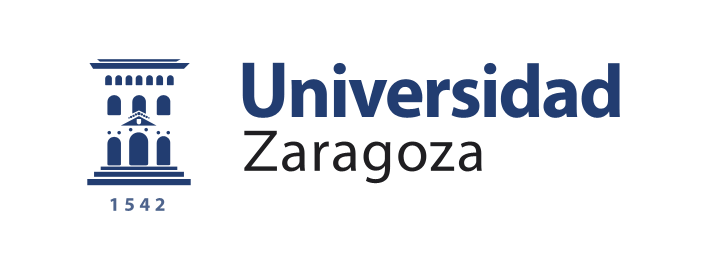 TÍTULO DEL TRABAJO: Y SUBTÍTULOS DEL TRABAJONombre y apellidos del autorDirector académico: Nombre y apellidosDirector militar: Nombre y apellidosCentro Universitario de la Defensa-Academia General Militar202FC-0707-02AgradecimientosPueden incluirse agradecimientos a la unidad, a los colaboradores, directores y cualquier personal que haya ayudado en la realización del trabajo.RESUMENEl título (sin numeración) tiene aplicado el estilo “Título 1”.Se debe redactar un resumen en español que contenga una breve descripción para dar a conocer de una forma global el trabajo expuesto. Se debe incluir planteamiento y situación del problema, metodología, resultados y conclusiones. Debe responder a las siguientes preguntas:¿Qué? ¿Por qué? ¿Para qué? ¿Cómo? ¿Cuáles son los resultados? ¿Los resultados responden a los objetivos presentados? Entre 300-500 palabras. Se escribe una vez terminado el trabajo.PALABRAS CLAVE Se deben incluir entre 3 y 5 palabras clave que definan la temática fundamental del trabajo. Podrían ser palabras clave: mantenimiento, Ejército de Tierra, lean management, cadena de valorABSTRACTEl resumen en español debe traducirse al inglés (abstract).KEYWORDS	INDICE DE CONTENIDOAgradecimientos	IRESUMEN	IIIABSTRACT	IVINDICE DE CONTENIDO	VINDICE DE FIGURAS	VIINDICE DE TABLAS	VIIABREVIATURAS, SIGLAS Y ACRÓNIMOS	VIII1.	INTRODUCCIÓN	11.1.	Extensión del TFG	11.1.1.	Ejemplo de subapartado	12.	OBJETIVOS Y METODOLOGÍA	22.1.	OBJETIVOS Y ALCANCE	22.2.	METODOLOGÍA	23.	ANTECEDENTES Y MARCO TEÓRICO	33.1.	Aspectos estéticos	34.	DESARROLLO: ANÁLISIS Y RESULTADOS	54.1.	Título de subcapítulo	54.1.1.	Título de sub subcapítulo	55.	CONCLUSIONES	6REFERENCIAS BIBLIOGRÁFICAS	7ANEXOS	8Anexo I Estilo de redacción	9INDICE DE FIGURASFigura 1 Ejemplo de figura o ilustración intercalado en el texto	3INDICE DE TABLASTabla 1 Ejemplo de título de la tabla intercalada en el texto	4ABREVIATURAS, SIGLAS Y ACRÓNIMOSLista de las abreviaturas (Cap), siglas (AGM) y acrónimos (DIRACA), por orden alfabético la abreviatura y la descripción de la misma. Abreviaturas de términos como unidades del sistema internacional, por ejemplo, no se incluyen. La primera vez que aparecen en el texto debe incluirse su significado.INTRODUCCIÓNEl título (con numeración) tiene aplicado el estilo “Título 2”.El texto debe tener el estilo “TFG_Texto”. Se debe seguir el formato propuesto según la plantilla, donde el tipo y tamaño de fuente es Arial 10 puntos, se utiliza sangría especial en primera línea (0,75 cm), interlineado múltiple (en 1,15), alineación justificada y espaciado anterior de 6 puntos (entre párrafos).La lectura de este apartado ha de dar una idea clara del trabajo:Indicando las razones que lo justifican (antecedentes del problema o de la situación).Concretando el ámbito de aplicación.Planteando los conceptos claves de tema en cuestión.Presentando la estructura del TFG o partes que componen el trabajo.Este texto tiene el estilo “TFG_Viñetas”Extensión del TFGEl título (con numeración) tiene aplicado el estilo “Título 3”.El TFG debe tener entre 25 y 40 páginas. En este número de páginas se incluye desde el capítulo «Introducción» (página 1) hasta el final del capítulo «Conclusiones» (es decir, no se consideran la portada, resumen/abstract, índices, bibliografía ni anexos).Ejemplo de subapartadoEl título (con numeración) tiene aplicado el estilo “Título 4”.OBJETIVOS Y METODOLOGÍAOBJETIVOS Y ALCANCE¿Para qué?El objetivo general presenta lo que se pretende aportar y demostrar en el trabajo, indica el área temática y el problema específico. Se desglosa en objetivos específicos que presentan cada una de metas e hitos en las que se despliega el objetivo general y que son necesarios para su consecución. Deben ser concretos, viables, claros y concisos.Se suelen expresar comenzando con verbos en infinitivo.El objetivo general de este trabajo es analizar las causas por las que… Los objetivos específicos son: Conocer…Analizar…Comparar… Explicar……Este texto tiene el estilo “TFG_Viñetas”¿Hasta dónde? El alcance debe describir hasta dónde va a llegar el desarrollo del trabajo: hitos a conseguir o tareas a realizar en el tiempo y con los recursos disponibles. Puede incluir: requisitos excluidos (aspectos que no se abordan en el trabajo), hipótesis de partida y restricciones del proyecto.METODOLOGÍADeben describirse las fuentes de información y los métodos utilizados para recopilar la misma y/o los datos necesarios, así como el tratamiento de la información recopilada (síntesis, análisis, comparación, inducción, deducción, medición, experimentación, creación de modelos…).La metodología debe servir para conseguir el cumplimiento de los objetivos propuestos y puede ser: Métodos cualitativos: entrevistas con grupos de discusión, observación, revisión documental, investigación, estudio de casos, diarios de campo, etc.Métodos cuantitativos: Encuestas, mediciones, procedimientos estadísticos, muestreo probabilístico, etc. Métodos mixtos: combinación de los dos anteriores.ANTECEDENTES Y MARCO TEÓRICO Se incluyen los fundamentos del tema o problema a investigar: los antecedentes tanto empíricos (basado en la experiencia y en la observación de los hechos), como teóricos. Se presenta el asunto o problema a tratar en el TFG dentro de ese marco de referencia justificado en fuentes de información y bibliografía que deberán ser relevantes, pertinentes, variadas y actuales para el desarrollo de la investigación (libros, capítulos, artículos de investigación, publicaciones en revistas de la temática, normativa, etc.).Aspectos estéticosLos aspectos estéticos deben ser apropiados al trabajo académico y permitir su comprensión.En relación a las tablas y figuras:Deben ser elaboradas por el propio alumno.Deben estar citadas y encontrarse relacionadas con el texto.Su posición en el texto deberá facilitar la legibilidad del mismo, por lo que se recomienda que se incluyan lo más cerca posible a su cita en el texto.Todas los títulos de las figuras y tablas deberán ser precisos y lo suficientemente descriptivos.Las figuras y tablas que se incluyan, así como sus posibles imágenes adjuntas, deberán tener la resolución adecuada para que sean legibles o visibles.La fuente de procedencia de la información incluida en figuras y tablas estará referenciada.Cada vez que aparezca una figura deberá ser citada en el texto (ver Figura 1), por lo que deberá guardar relación con la explicación asociada. Es importante que, aunque el tamaño pueda ajustarse, las figuras se muestren manteniendo su proporción original. El título de las figuras puede seguir el estilo “TFG_Figura”.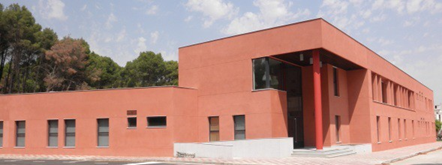 Figura 1 Ejemplo de figura o ilustración intercalado en el textoLa fuente u origen de figuras y tablas debe indicarse, por ejemplo, al final de su título de la siguiente manera: “Fuente: Elaboración Propia”, “Fuente: Elaboración propia a partir de XXX” o “Fuente: XXX” (indicando en XXX la información de referencia siguiendo el estilo de citas bibliográficas utilizado en el TFG).Al igual que con las figuras, las tablas, como la Tabla 1, deben citarse en el texto del trabajo. El título de las tablas puede seguir el estilo “TFG_Tabla”.Tabla 1 Ejemplo de título de la tabla intercalada en el textoNota: las puntuaciones medias = xxx.DESARROLLO: ANÁLISIS Y RESULTADOSEn este apartado, el más amplio, se expondrá el cuerpo fundamental del trabajo y se argumentarán las ideas principales y secundarias del mismo.Detalla el proceso que se ha llevado a cabo y los resultados obtenidos de la metodología adoptada. Debe estar dividido en epígrafes homogéneos y numerados. La organización debe ser clara y coherente con los objetivos para facilitar la comprensión y la lógica del discurso.Se presentan los datos más relevantes del trabajo, examinando las variables y cómo se relacionan entre ellas. Los datos se presentan en tablas o figuras (diagramas, fotos, imágenes).Se explican los resultados, se describen los fenómenos, se interpretan en base a la hipótesis y en función de los hallazgos de otros autores que previamente se han resumido y discutido.Debe incluir claramente la aportación propia del alumno.Título de subcapítuloSeguimos desarrollando el Trabajo Fin de Grado en distintos apartados.El título (con numeración) tiene aplicado el estilo “Título 3”.Título de sub subcapítuloSeguimos desarrollando el Trabajo Fin de Grado en distintos apartados.El título (con numeración) tiene aplicado el estilo “Título 4”.CONCLUSIONESExplican las principales aportaciones del trabajo y deben ser coherentes con el desarrollo del TFG. Con las conclusiones, se expresa en qué modo se han logrado, o no, cada uno de los objetivos planteados inicialmente, basándose en la información y hechos objetivos que ha utilizado en su elaboración. Al menos debe haber una conclusión para cada objetivo y darle respuesta.Para finalizar, se podrán plantear posibles soluciones a las limitaciones encontradas, nuevas líneas de acción, propuesta de vías de desarrollo de alguno de los conceptos tratados, etc., que se pueden incluir como líneas futuras de trabajo.REFERENCIAS BIBLIOGRÁFICASLas referencias bibliográficas que aparecerán en este apartado se corresponderán sólo con aquellas que se han citado expresamente en el cuerpo del trabajo.La información referente a los repositorios tanto del ámbito de Defensa como de la Universidad de Zaragoza y otros recursos útiles para la elaboración del TFG se puede consultar en la ORIENTACIONES PARA LA REALIZACIÓN Y LA EVALUACIÓN DEL TRABAJO FIN DE GRADO (DI-004-000).En trabajos académicos las referencias citadas deberán ser lo más rigurosas posibles, por lo que si una misma información se encuentra publicada en distintas fuentes, es preferible citar aquella que se muestre en un medio de mayor entidad (por ejemplo, es mejor un artículo de una revista de prestigio que un informe publicado en una web personal del mismo autor). Igualmente, se debe procurar evitar referenciar meras páginas web cuya información no tenga ningún autor.El estilo de cita propuesto a utilizar podrá ser Harvard. En el link adjunto aparece cómo citar diferentes fuentes (libros, revistas, trabajos final de estudios…), incluidas aquellas contribuciones en redes sociales (publicaciones de blogs, YouTube, Facebook, Tuit o Instagram). Algunos ejemplos serían:Biblioteca de la Universidad de Zaragoza. (2018). VídeoBUZ 2: Cómo buscar en el catálogo Roble. [YouTube]. 15 de octubre. Disponible en: https://youtu.be/V4Sm8VhT7dg [Consultado 04-07-2022]Carmona Gallego, C. (2020) ‘Proyecto de implantación de la metodología Lean manufacturing en el PCMHEL’, Memorial de Aviación del Ejército de Tierra, 2, pp. 91–94.Liker, J. K. (2004) The Toyota way: 14 Management Principles from The World’s Greatest Manufacturer. New York: McGraw Hill.Mando de Apoyo Logístico. Ejército de Tierra (2017) ‘Instrucción técnica 07/17. Indicadores del sistema de apoyo logístico del Ejército (SALE)’, Ministerio de Defensa.ANEXOSDeben ser originales, creados por el autor, pertinentes y relevantes para entender el trabajo. Se incluirán por orden de aparición en el texto, donde serán citados. Seguirán numeración I, II, III…Se puede utilizar esta página como portada de los anexos incluidos.Anexo I Estilo de redacciónEl estilo ha de ser impersonal y objetivo, evitando utilizar los verbos en primera persona (por ejemplo, se dirá “se analizará”, en vez de “analizaremos”).Los títulos han de ser claros, precisos, directos y completos. El nombre de un capítulo o subcapítulo será corto de modo que indique claramente el contenido del mismo.Los párrafos serán preferentemente cortos, procurando expresar una idea por cada uno de ellos.Las frases u oraciones serán claras, concisas y precisas.La terminología (y definiciones) deberán ser rigurosas.Se evitará la repetición en una misma oración o párrafo de palabras, se recomienda utilizar sinónimos.El texto debe ser correcto ortográficamente. Utilizar corrector ortográfico, y después releer y corregir si es preciso.Repositorio de la Universidad de Zaragoza – Zaguan http://zaguan.unizar.esPaísesHombresMujeres%Españaxxxxxxxxxxxx,xFranciaxxxxxxxxxxx,xBélgicaxxxxxxxxxx,xTOTAL (N=x)